СОВЕТ НАРОДНЫХ ДЕПУТАТОВАЛЕКСЕЕВСКОГО СЕЛЬСКОГО ПОСЕЛЕНИЯГРИБАНОВСКОГО МУНИЦИПАЛЬНОГО РАЙОНА  ВОРОНЕЖСКОЙ ОБЛАСТИ  Р Е Ш Е Н И Е 02.09.2022 год  № 83с. АлексеевкаО внесении изменений в генеральный план Алексеевскогосельского поселения Грибановского муниципального районаВоронежской областиВ соответствии с Градостроительным кодексом  Российской Федерации от 29.12.2004 г. № 190-ФЗ, Законом Российской Федерации от 6 октября 2003 года № 131-ФЗ «Об общих принципах организации местного самоуправления в Российской Федерации», Законом Воронежской области от 07.07.2006 г. № 61-ОЗ «О регулировании градостроительной деятельности в Воронежской области», постановлением администрации Алексеевского сельского поселения от 07.06.2021 г. № 11 «О подготовке проекта изменений и дополнений Генерального плана поселения», учитывая заключение Губернатора Воронежской области от 24.06.2022г. №17-01-32/И-2183 «О согласовании проекта внесения изменений в генеральный план Алексеевского сельского поселения Грибановского муниципального района» в части установления границ населенных пунктов п.Межевихин и п. Симкин, Уставом Алексеевского сельского поселения, на основании протокола публичных слушаний по проекту внесения изменений в генеральный план Алексеевского сельского поселения, Совет народных депутатов сельского поселения  р е ш и л:1. Внести в генеральный план Алексеевского сельского поселения Грибановского муниципального района Воронежской области, утвержденный решением Совета народных депутатов от 09.04.2012 года № 88 «Об утверждении Генерального плана Алексеевского сельского поселения Грибановского района Воронежской области» изменения в  части установления границ населенных пунктов поселка Межевихин и поселка Симкин Алексеевского сельского поселения согласно приложению 1 к настоящему решению.2. Обнародовать настоящее решение и разместить на официальном сайте сельского поселения в сети интернет и в ФГИС ТП.3. Настоящее решение вступает в силу со дня его официального обнародования.Глава сельского поселения                                                   Н.А.Фомина                                                                          Приложение к решению Совета народных депутатов Алексеевского сельского поселенияГрибановского муниципального района Воронежской областиот 02.09.2022 г. № 83  СВЕДЕНИЯ О ГРАНИЦАХ НАСЕЛЕННЫХ ПУНКТОВ ПОСЁЛКА МЕЖЕВИХИН, ПОСЁЛКА СИМКИНГРАФИЧЕСКОЕ ОПИСАНИЕ МЕСТОПОЛОЖЕНИЯ ГРАНИЦ НАСЕЛЕННЫХ ПУНКТОВ, ПЕРЕЧЕНЬ КООРДИНАТ ХАРАКТЕРНЫХТОЧЕК ГРАНИЦ НАСЕЛЕННЫХ ПУНКТОВОПИСАНИЕ МЕСТОПОЛОЖЕНИЯ ГРАНИЦпосёлок Межевихин Алексеевского сельского поселения Грибановского муниципального района(наименование объекта, местоположение границ которого описано (далее - объект)Раздел 1Раздел 2Раздел 3                                                                                                                                     Раздел 4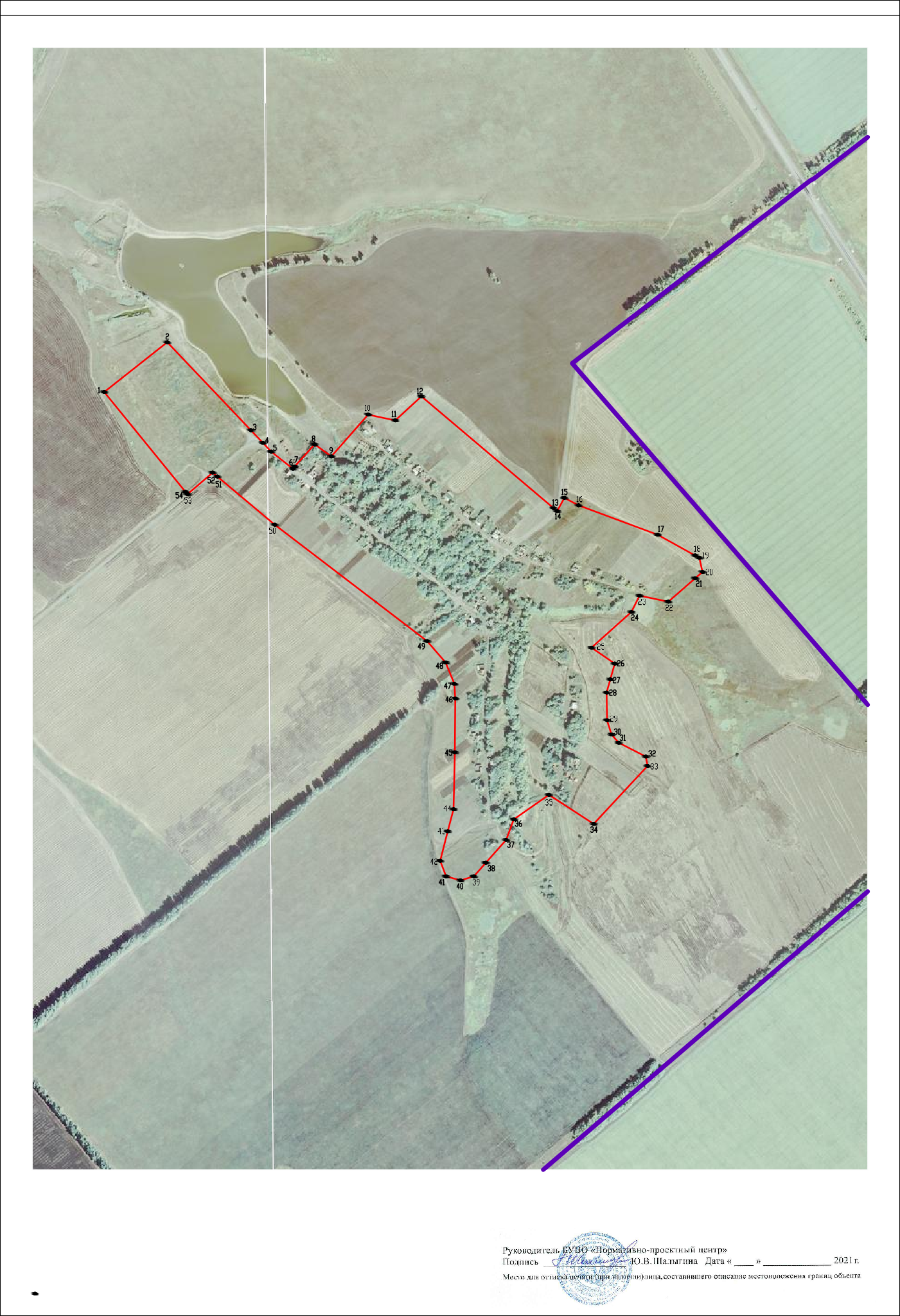 План границ объектаМасштаб 1:5000Используемые знаки и обозначения  :                   границы населенного пункта границы муниципального образования	характерная точка границОПИСАНИЕ МЕСТОПОЛОЖЕНИЯ ГРАНИЦпосёлок Симкин Алексеевского сельского поселения Грибановского муниципального района(наименование объекта, местоположение границ которого описано (далее - объект)Раздел 1Раздел 2Раздел 3Раздел 4 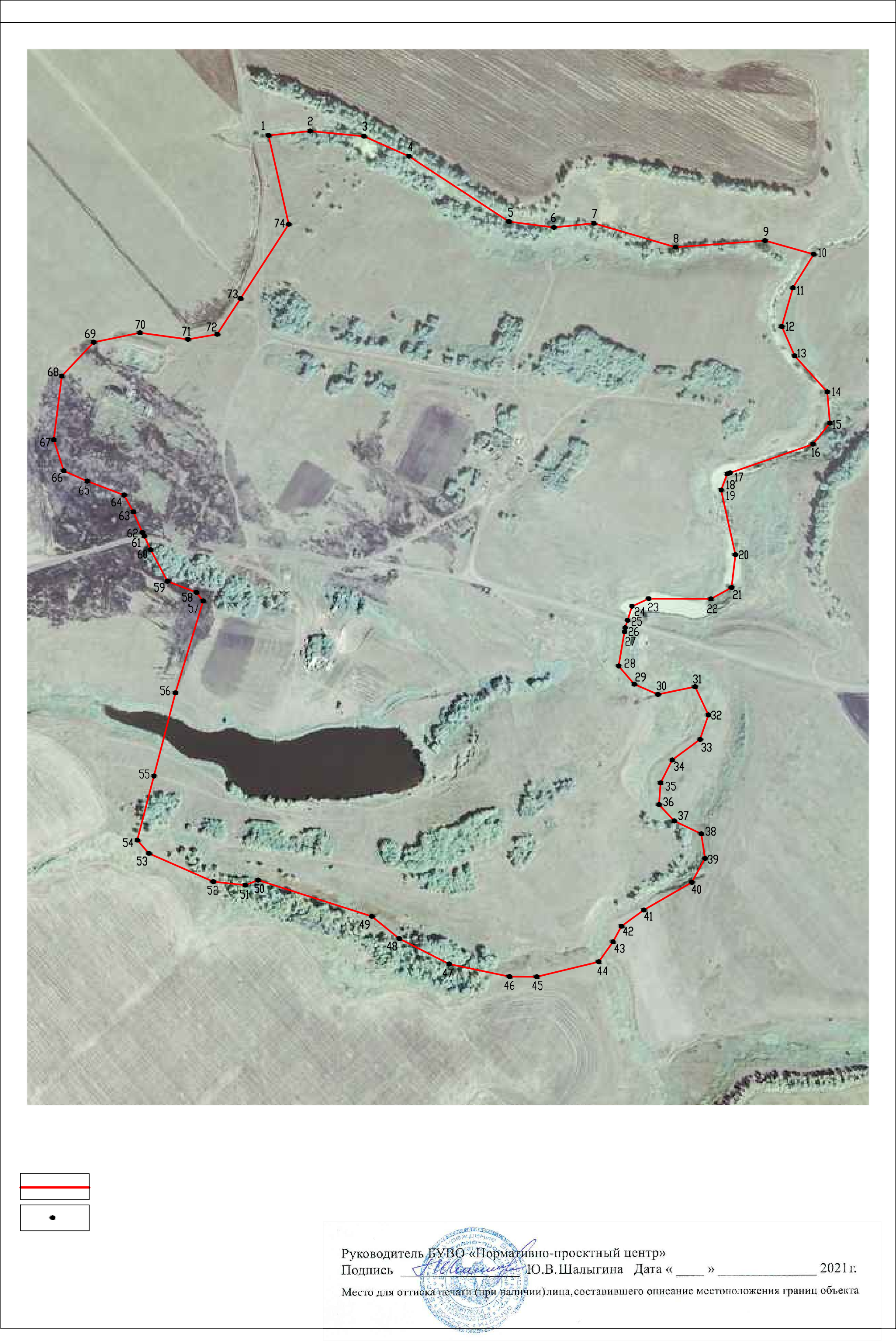 План границ объектамасштаб 1:5000Используемые условные знаки и обозначения : границы населенного пункта1	характерная точка границ населенного пункта24	июняСведения об объектеСведения об объектеСведения об объекте№ п/пХарактеристики объектаОписание характеристик1231Местоположение объектаВоронежская область, Грибановский муниципальный район, Алексеевское сельское поселение, посёлок Межевихин2Площадь объекта ±величина погрешности определения площади (P ± Дельта P)504007+/-12424 м²3Иные характеристики объекта-Сведения о местоположении границ объектаСведения о местоположении границ объектаСведения о местоположении границ объектаСведения о местоположении границ объектаСведения о местоположении границ объектаСведения о местоположении границ объекта1. Система координат: МСК - 36, зона 21. Система координат: МСК - 36, зона 21. Система координат: МСК - 36, зона 21. Система координат: МСК - 36, зона 21. Система координат: МСК - 36, зона 21. Система координат: МСК - 36, зона 22. Сведения о характерных точках границ объекта2. Сведения о характерных точках границ объекта2. Сведения о характерных точках границ объекта2. Сведения о характерных точках границ объекта2. Сведения о характерных точках границ объекта2. Сведения о характерных точках границ объектаОбозначение характерных точек границКоординаты, мКоординаты, мМетод определения координат характерной точкиСредняя квадратическая погрешностьположения характерной точки (Мt), мОписание обозначения точки на местности (при наличии)Обозначение характерных точек границXYМетод определения координат характерной точкиСредняя квадратическая погрешностьположения характерной точки (Мt), мОписание обозначения точки на местности (при наличии)1234561504087.522284300.32Картометрический5.00-2504196.592284438.35Картометрический5.00-3504003.852284621.48Картометрический5.00-4503976.312284647.67Картометрический5.00-5503957.172284665.84Аналитический0.10-6503919.362284713.57Аналитический0.10-7503924.302284717.40Аналитический0.10-8503972.902284761.17Картометрический5.00-9503946.442284797.77Картометрический5.00-10504037.922284878.33Картометрический5.00-11504025.392284937.77Аналитический2.50-12504077.902284995.04Аналитический2.50-13503833.242285284.49Аналитический2.50-14503826.692285292.22Аналитический0.10-15503855.812285308.08Аналитический0.10-16503839.482285339.24Аналитический2.50-17503775.082285512.45Аналитический2.50-18503729.642285594.67Аналитический2.50-19503724.682285603.63Аналитический2.50-20503693.522285610.63Аналитический2.50-21503679.622285594.66Аналитический2.50-22503628.362285535.65Аналитический2.50-23503641.672285472.86Картометрический5.00-24503605.912285454.86Картометрический5.00-25503527.732285367.69Картометрический5.00-26503493.002285418.55Картометрический5.00-27503458.292285408.78Картометрический5.00-28503429.662285400.72Картометрический5.00-29503368.802285401.45Картометрический5.00-30503337.632285411.49Картометрический5.00-31503319.662285427.14Картометрический5.00-32503289.272285486.61Картометрический5.00-33503269.002285490.40Картометрический5.00-34503142.042285372.28Картометрический5.00-35503205.652285274.33Картометрический5.00-12345636503151.812285197.20Картометрический5.00-37503107.062285180.72Картометрический5.00-38503056.812285136.15Аналитический2.50-39503027.292285109.98Аналитический2.50-40503018.212285080.57Аналитический2.50-41503027.112285048.97Аналитический2.50-42503061.122285036.14Аналитический2.50-43503125.822285052.72Аналитический2.50-44503174.102285065.35Аналитический2.50-45503298.752285068.31Картометрический5.00-46503416.212285069.23Картометрический5.00-47503448.732285067.22Картометрический5.00-48503495.462285048.12Картометрический5.00-49503542.272285007.29Картометрический5.00-50503796.832284673.92Картометрический5.00-51503902.342284548.20Аналитический0.10-52503910.942284537.95Аналитический0.10-53503863.732284482.56Аналитический0.10-54503868.932284478.32Аналитический0.10-1504087.522284300.32Картометрический5.00-3. Сведения о характерных точках части (частей) границы объекта3. Сведения о характерных точках части (частей) границы объекта3. Сведения о характерных точках части (частей) границы объекта3. Сведения о характерных точках части (частей) границы объекта3. Сведения о характерных точках части (частей) границы объекта3. Сведения о характерных точках части (частей) границы объектаОбозначение характерных точек	части границыКоординаты, мКоординаты, мМетод определения координат характерной точкиСредняя квадратическая погрешностьположения характерной точки (Мt), мОписание обозначения точки на местности (при наличии)Обозначение характерных точек	части границыXYМетод определения координат характерной точкиСредняя квадратическая погрешностьположения характерной точки (Мt), мОписание обозначения точки на местности (при наличии)123456Часть №Часть №Часть №Часть №Часть №Часть №------Сведения о местоположении измененных (уточненных) границ объектаСведения о местоположении измененных (уточненных) границ объектаСведения о местоположении измененных (уточненных) границ объектаСведения о местоположении измененных (уточненных) границ объектаСведения о местоположении измененных (уточненных) границ объектаСведения о местоположении измененных (уточненных) границ объектаСведения о местоположении измененных (уточненных) границ объектаСведения о местоположении измененных (уточненных) границ объекта1. Система координат: -1. Система координат: -1. Система координат: -1. Система координат: -1. Система координат: -1. Система координат: -1. Система координат: -1. Система координат: -2. Сведения о характерных точках границ объекта2. Сведения о характерных точках границ объекта2. Сведения о характерных точках границ объекта2. Сведения о характерных точках границ объекта2. Сведения о характерных точках границ объекта2. Сведения о характерных точках границ объекта2. Сведения о характерных точках границ объекта2. Сведения о характерных точках границ объектаОбозначение характерных точек границСуществую щие координаты, мСуществую щие координаты, мИзмененные (уточненные) координаты, мИзмененные (уточненные) координаты, мМетод определения координат характерной точкиСредняя квадратическая погрешностьположения характерной точки (Мt), мОписание обозначения точки на местности (при наличии)Обозначение характерных точек границXYXYМетод определения координат характерной точкиСредняя квадратическая погрешностьположения характерной точки (Мt), мОписание обозначения точки на местности (при наличии)12345678--------3.Сведения о характерных точках части (частей) границы объекта3.Сведения о характерных точках части (частей) границы объекта3.Сведения о характерных точках части (частей) границы объекта3.Сведения о характерных точках части (частей) границы объекта3.Сведения о характерных точках части (частей) границы объекта3.Сведения о характерных точках части (частей) границы объекта3.Сведения о характерных точках части (частей) границы объекта3.Сведения о характерных точках части (частей) границы объектаЧасть №Часть №Часть №Часть №Часть №Часть №Часть №Часть №--------Сведения об объектеСведения об объектеСведения об объекте№ п/пХарактеристики объектаОписание характеристик1231Местоположение объектаВоронежская область, Грибановский муниципальный район, Алексеевское сельское поселение, посёлок Симкин2Площадь объекта ±величина погрешности определения площади (P ± Дельта P)941940+/-16984 м²3Иные характеристики объекта-Сведения о местоположении границ объектаСведения о местоположении границ объектаСведения о местоположении границ объектаСведения о местоположении границ объектаСведения о местоположении границ объектаСведения о местоположении границ объекта1. Система координат: МСК - 36, зона 21. Система координат: МСК - 36, зона 21. Система координат: МСК - 36, зона 21. Система координат: МСК - 36, зона 21. Система координат: МСК - 36, зона 21. Система координат: МСК - 36, зона 22. Сведения о характерных точках границ объекта2. Сведения о характерных точках границ объекта2. Сведения о характерных точках границ объекта2. Сведения о характерных точках границ объекта2. Сведения о характерных точках границ объекта2. Сведения о характерных точках границ объектаОбозначение характерных точек границКоординаты, мКоординаты, мМетод определения координат характерной точкиСредняя квадратическая погрешностьположения характерной точки (Мt), мОписание обозначения точки на местности (при наличии)Обозначение характерных точек границXYМетод определения координат характерной точкиСредняя квадратическая погрешностьположения характерной точки (Мt), мОписание обозначения точки на местности (при наличии)1234561503784.202282372.77Аналитический0.10-2503790.772282435.80Аналитический0.10-3503782.892282517.13Аналитический0.10-4503752.622282585.41Аналитический0.10-5503653.862282736.59Аналитический0.10-6503644.852282804.70Аналитический0.10-7503651.332282865.25Аналитический0.10-8503615.102282988.85Аналитический0.10-9503625.072283124.33Аналитический0.10-10503604.182283198.01Аналитический0.10-11503553.522283166.39Аналитический0.10-12503494.922283149.61Аналитический0.10-13503450.452283169.15Аналитический0.10-14503395.872283218.50Аналитический0.10-15503348.842283222.45Аналитический0.10-16503316.802283196.84Аналитический0.10-17503273.312283071.34Аналитический0.10-18503271.772283066.90Картометрический5.00-19503247.292283057.79Картометрический5.00-20503149.482283079.33Картометрический5.00-21503099.792283073.74Картометрический5.00-22503082.552283042.45Картометрический5.00-23503082.802282947.99Картометрический5.00-24503071.262282922.79Картометрический5.00-25503050.072282916.18Картометрический5.00-26503038.992282912.72Картометрический5.00-27503032.872282911.67Картометрический5.00-28502980.982282902.75Картометрический5.00-29502953.442282926.29Картометрический5.00-30502938.002282962.19Картометрический5.00-31502949.762283018.36Картометрический5.00-32502906.972283038.53Картометрический5.00-33502869.852283025.88Картометрический5.00-34502838.842282983.85Картометрический5.00-35502804.172282966.17Картометрический5.00-36502771.242282963.91Картометрический5.00-37502746.572282986.97Картометрический5.00-12345638502726.982283027.85Картометрический5.00-39502689.812283033.41Картометрический5.00-40502653.502283013.39Картометрический5.00-41502611.582282940.83Картометрический5.00-42502587.122282906.98Картометрический5.00-43502563.662282894.23Картометрический5.00-44502533.292282872.65Картометрический5.00-45502510.732282778.80Картометрический5.00-46502510.942282737.52Картометрический5.00-47502529.952282646.09Картометрический5.00-48502568.532282570.61Картометрический5.00-49502602.192282529.03Картометрический5.00-50502656.912282356.92Картометрический5.00-51502649.302282337.48Картометрический5.00-52502654.672282289.29Аналитический2.50-53502697.372282191.72Аналитический2.50-54502717.552282174.19Аналитический2.50-55502814.392282199.25Картометрический5.00-56502940.392282231.86Картометрический5.00-57503079.372282273.87Картометрический5.00-58503092.412282263.59Картометрический5.00-59503109.362282219.92Картометрический5.00-60503157.132282194.50Картометрический5.00-61503177.592282184.63Аналитический2.50-62503183.182282181.94Аналитический2.50-63503214.422282168.08Аналитический2.50-64503239.722282154.28Аналитический2.50-65503260.792282098.33Аналитический2.50-66503276.542282062.70Аналитический2.50-67503323.462282047.82Аналитический2.50-68503419.832282059.80Аналитический2.50-69503471.192282108.16Аналитический2.50-70503485.462282178.06Аналитический2.50-71503475.582282250.76Аналитический2.50-72503483.232282294.99Аналитический2.50-73503537.402282330.56Картометрический5.00-74503649.802282403.29Аналитический0.10-1503784.202282372.77Аналитический0.10-3. Сведения о характерных точках части (частей) границы объекта3. Сведения о характерных точках части (частей) границы объекта3. Сведения о характерных точках части (частей) границы объекта3. Сведения о характерных точках части (частей) границы объекта3. Сведения о характерных точках части (частей) границы объекта3. Сведения о характерных точках части (частей) границы объектаОбозначение характерных точек	части границыКоординаты, мКоординаты, мМетод определения координат характерной точкиСредняя квадратическая погрешностьположения характерной точки (Мt), мОписание обозначения точки на местности (при наличии)Обозначение характерных точек	части границыXYМетод определения координат характерной точкиСредняя квадратическая погрешностьположения характерной точки (Мt), мОписание обозначения точки на местности (при наличии)123456Часть №Часть №Часть №Часть №Часть №Часть №------Сведения о местоположении измененных (уточненных) границ объектаСведения о местоположении измененных (уточненных) границ объектаСведения о местоположении измененных (уточненных) границ объектаСведения о местоположении измененных (уточненных) границ объектаСведения о местоположении измененных (уточненных) границ объектаСведения о местоположении измененных (уточненных) границ объектаСведения о местоположении измененных (уточненных) границ объектаСведения о местоположении измененных (уточненных) границ объекта1. Система координат: -1. Система координат: -1. Система координат: -1. Система координат: -1. Система координат: -1. Система координат: -1. Система координат: -1. Система координат: -2. Сведения о характерных точках границ объекта2. Сведения о характерных точках границ объекта2. Сведения о характерных точках границ объекта2. Сведения о характерных точках границ объекта2. Сведения о характерных точках границ объекта2. Сведения о характерных точках границ объекта2. Сведения о характерных точках границ объекта2. Сведения о характерных точках границ объектаОбозначение характерных точек границСуществующие координаты, мСуществующие координаты, мИзмененные (уточненные) координаты, мИзмененные (уточненные) координаты, мМетод определения координат характерной точкиСредняя квадратическая погрешностьположения характерной точки (Мt), мОписание обозначения точки на местности (при наличии)Обозначение характерных точек границXYXYМетод определения координат характерной точкиСредняя квадратическая погрешностьположения характерной точки (Мt), мОписание обозначения точки на местности (при наличии)12345678--------3.Сведения о характерных точках части (частей) границы объекта3.Сведения о характерных точках части (частей) границы объекта3.Сведения о характерных точках части (частей) границы объекта3.Сведения о характерных точках части (частей) границы объекта3.Сведения о характерных точках части (частей) границы объекта3.Сведения о характерных точках части (частей) границы объекта3.Сведения о характерных точках части (частей) границы объекта3.Сведения о характерных точках части (частей) границы объектаЧасть №Часть №Часть №Часть №Часть №Часть №Часть №Часть №--------